Job Search Marketing Plan (JSMP)Professional Summary (One sentence)Key Strengths & Competencies (Why are you the best; why should you be hired?)Last three Companies & Function / TitleAccomplishments (Major ones only, quantify)Target MarketTarget Companies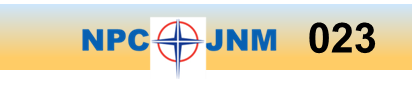 NameAddressCell PhoneEmail (hotlink)LinkedIn (hotlink)Geographic AreaIndustriesSize of OrganizationOrganizational CultureDesired Job Titles